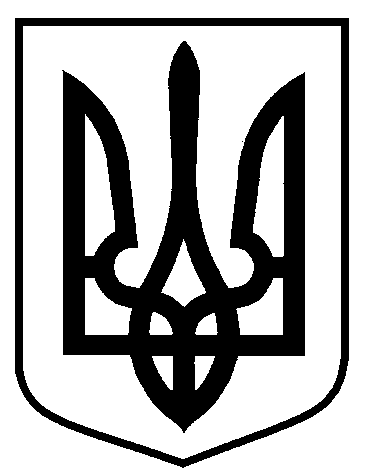 Сумська міська радаВиконавчий комітетРІШЕННЯЗ метою впорядкування розміщення тимчасових споруд для здійснення підприємницької діяльності на території міста Суми, враховуючи пропозиції засідання комісії з питань звільнення земельних ділянок від незаконно встановлених тимчасових споруд для здійснення підприємницької діяльності на території міста Суми (протокол від 24.04.2018 № 9), відповідно до Порядку звільнення земельних ділянок від незаконно встановлених тимчасових споруд для здійснення підприємницької діяльності на території міста Суми, затвердженого рішенням Сумської міської ради від 25.07.2012 № 1668-МР             (зі змінами), керуючись частиною першою статті 52 Закону України «Про місцеве самоврядування в Україні», виконавчий комітет Сумської міської ради ВИРІШИВ:Управлінню архітектури та містобудування Сумської міської ради (Кривцов А.В.) вжити заходів щодо попередження про звільнення земельних ділянок від незаконно встановлених тимчасових споруд згідно з додатком. 2. У разі невиконання власником тимчасової споруди вимог щодо усунення порушень чинного законодавства України та неприведення земельної ділянки у попередній стан, комісії з питань звільнення земельних ділянок від незаконно встановлених тимчасових споруд для здійснення підприємницької діяльності  на території міста Суми (Войтенко В.В.) вжити відповідних заходів.3. Контроль за виконанням даного рішення покласти на першого заступника міського голови Войтенка В.В.Міський голова 								О.М. ЛисенкоКривцов 700-103Розіслати: до справи, членам комісії.                     	Додатокдо рішення виконавчого комітетувід                   № ПЕРЕЛІКтимчасових споруд, які підлягають демонтажу		Начальник управлінняархітектури та містобудування Сумської міської ради – головний архітектор		 А.В. Кривцоввід                       №            Про звільнення земельних ділянок від незаконно встановлених тимчасових споруд для здійснення підприємницької діяльності на території міста Суми№з/пОб’єкт АдресаВласник(користувач)12341.Тимчасова споруда жовто-зеленого кольорувул. Горького, біля          буд. 23ПАТ «Укрпошта»2.Тимчасова споруда жовто-синього кольорувул. Засумська, біля буд. 12ПАТ «Укрпошта»3.Тимчасова споруда жовто-синього кольорувул. Іллінська, біля    буд. 2ПАТ «Укрпошта»4.Тимчасова споруда жовто-синього кольорувул. Інтернаціоналістів, біля буд. 18ПАТ «Укрпошта»5.Тимчасова споруда жовто-синього кольорувул. Металургів, біля буд. 7ПАТ «Укрпошта»6.Тимчасова споруда жовто-синього кольорувул. Миру, біля буд. 30ПАТ «Укрпошта»7.Тимчасова споруда жовто-синього кольорувул. 1-ша Набережна          р. Стрілка, біля "Макдональдз"ПАТ «Укрпошта»8.Тимчасова споруда жовто-синього кольорувул. Петропавлівська, біля буд. 79ПАТ «Укрпошта»9.Тимчасова споруда жовто-синього кольорувул. Петропавлівська, біля буд. 108ПАТ «Укрпошта»10.Тимчасова споруда коричнево-жовтого кольоруплоща Привокзальна, біля буд. 5ПАТ «Укрпошта»11.Тимчасова споруда жовтого кольорувул. Праці, біля буд. 2 ПАТ «Укрпошта»123412.Тимчасова споруда жовто-синього кольорувул. Соборна, біля            буд. 35ПАТ «Укрпошта»13.Тимчасова споруда жовтого кольорувул. Троїцька , біля  буд. 20ПАТ «Укрпошта»14.Тимчасова споруда жовтого кольорувул. Троїцька, біля         буд. 69ПАТ «Укрпошта»15.Тимчасова споруда жовто-синього кольорупроспект Тараса Шевченка, біля буд. 2ПАТ «Укрпошта»16.Тимчасова споруда жовтого кольорупроспект Тараса Шевченка, біля буд. 20ПАТ «Укрпошта»17.Тимчасова споруда (зупинка громадського транспорту)вул. Троїцька, біля           буд. 20 (зупинка громадського транспорту «Пологовий будинок»)Невідомий18.Тимчасова споруда блакитно-жовтого кольорувул. Героїв Чорнобиля, біля буд. 3Невідомий